 C.A.C.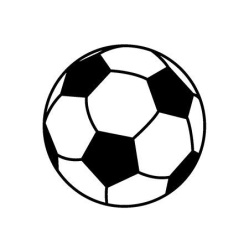 Club Athlétique de CASTETS-EN-DORTHERechercheBénévoles occasionnels lors des animations &Bénévoles dirigeants  Bonjour,Pour le développement du C.A.C, nous avons besoins de vous ! Et toutes les aides seront appréciées selon vos disponibilités.Petit Historique :Le C.A.C. est un jeune club de football ayant un historique fort dans la région. En effet, après la fin de la fusion avec le LANGON FC, le club renait en 2009 avec la création de l’équipe FOOT LOISIR. L’année d’après, en 2010, le C.A.C. crée une école de football et compte 50 jeunes licenciés nés entre 1998 et 2004.Aujourd’hui en 2014, le club est composé de 128 licenciés des U6 aux U18.Vous souhaitez participer à son évolution de demain ?Bénévoles lors des manifestations (tournois, loto, vides grenier…) : buvette, sandwich, mises en place, accueils, nettoyage…Accompagnateurs d’équipes : arbitre centre et touche, administratif (feuille de match), accueil  des équipes (possibilité de formation).Educateurs adjoints : aider lors des entrainements (possibilité de formation). Educateurs : gestion d’équipe entrainements et matches (possibilité de formation).Pour vous faire connaitre, merci de contacter Guillaume au 06-72-95-73-48 ou par mail à g.strady@hotmail.frMerci par avance.Sportivement.LE C.A.C. Site internet : c-a-castets.footeo.com